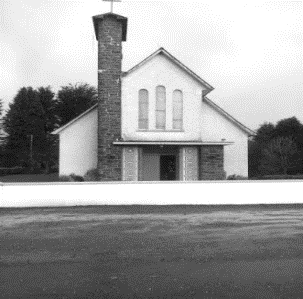 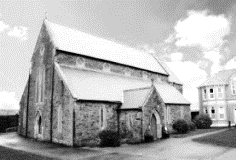 MASSES IN ST BRIDGID’S CHURCH DUAGHSunday 11th February @ 11:30 am Gerry Sheehy Meenanare (Anniversary Mass)Wednesday 14th February @ 10:00 am ASH WEDNESDAY -A Day of Fast & Abstinence – Distribution & Blessing of AshesSunday 18th February @ 11:30 am James Moloney Knockmeal (Anniversary Mass)MASSES IN SACRED HEART CHURCH LYREACROMPANESunday 11th February @ 10:00 amWednesday 14th February @ 6:00 pm ASH WEDNESDAY -A Day of Fast & Abstinence – Distribution & Blessing of AshesSunday 18th February @ 10:00 amPRIEST ON DUTY THIS WEEKEND: Fr Declan O Connor 087 0908949 (emergencies only)CHURCH NOTICESSPECIAL DIOCESAN COLLECTION THIS SUNDAY: For the Lourdes Helpers will take place today Sunday February 11th immediately after Holy Communion.THE LOURDES HELPERS FUND:  Over 50 years ago Kerry Diocese decided to go on pilgrimage to Lourdes to enable assisted (sick) pilgrims visit the shrine.  This year is sort of a new beginning or restarting of the pilgrimage.  As we return, we need helpers, nurses, and the need to inform people (who need assistance) to join us in 2024. Daycare centres/nursing homes are invited to inform their service users who may wish to travel with us. The Pilgrimage has changed in many ways over the past 50 years, but the main purpose is still the same, to take the sick to Lourdes and for this we need helpers. Many are students and thus require help to finance the trip. This collection goes towards that effort. The Lourdes Helpers Fund also helps assisted pilgrims who may not be able to afford to pay the full fare and would like to go to Lourdes.RECENT DEATHS We extend our deepest sympathies to the family of Patrick (Pats) Sheehy, Coolanelig Duagh and to the family of Christopher (Christy) Carmody, Glashnacree, Lyreacrompane who died during the week.  THE WORLDWIDE DAY OF PRAYER FOR SURVIVORS AND VICTIMS OF SEXUAL ABUSE takes place in Ireland on the Friday after Ash Wednesday, thus Friday 16 February next. The Day of Prayer is an initiative of Pope Francis and was first marked in Irish dioceses in 2017.  At Mass that day parishes are asked to light a ‘Candle of Atonement’ on the altar and say the enclosed prayer. The Prayer is based on the very moving Penitential Rite composed and prayed by Pope Francis at the final Mass of the 9th World Meeting of Families on 26 August 2018 at Phoenix Park, Dublin. The candle symbolises repentance, light in the darkness, and hope.COMMUNION TO THE SICK & HOUSEBOUND IN THE PARISH: Should anybody require a priest to call to the Sick or Housebound at their home feel free to contact Fr. Jack at 087-1027961 or contact Fr. Declan in Listowel at 068-21188. Either one is only too happy to call to you. ThanksBOOKING OF MASSES / BAPTISMS / MARRIAGES /CERTS/ ETC FOR THE PARISH: You may do them in two ways: Book directly with the Parish Office during Office hours on Tuesday, Wednesday & Thursday from 10.00 a.m. to 1.00 p.m. Alternatively, book online by sending an email to: duagh@dioceseofkerry.ie  and the Office can be in touch with you.Adoration of the Blessed SACRAMENT: Takes place each Friday in the Sacristy in Duagh Church from 3.00 pm in the afternoon. Public Rosary starts at 7.00 pm Mass starts on Friday evening at the time of 7:30 pm.PREPARATION FOR FIRST HOLY COMMUNION 2024: Fr Jack will lead our First Holy Communion Programme with the Children and their Parents at next Sunday’s Mass @ 11:30 am in St Brigid’s Church Duagh, ‘I’m Sorry’ Preparing for Confession.DIOCESE OF KERRY YOU TUBE:   During Lent, consider listening to and reflecting on three videos of talks given online in the diocese in recent months:Bishop Brendan Leahy describes the Synod that he participated in in Rome over the four weeks of October.The talk for parents in preparation for the Sacrament of Confirmation given by Dr Dan O’Connell of Mary Immaculate College Limerick. (Title, ‘Confirmation Talk’)The talk given by Dr Jessie Rogers, scripture scholar, of St Patrick’s College Maynooth on coping with significant change in the Church. (Title, ‘Moving forward in Hope’)You can access them via the diocesan website or via Google. Google ‘YouTube Diocese of Kerry Channel’ then click on ‘Diocese of Kerry – YouTube’ then click on videos. The three videos should be in one of the top rows.FIRST HOLY COMMUNION: The Diocese of Kerry will host a webinar, First Holy Communion – Journeying with your Child, on Wednesday, Feb 21st, for all parents and guardians of children preparing for First Communion. The guest speaker is Dr Patricia Kieran, parent and lecturer at Mary Immaculate College, Limerick. Register for the webinar on www.dioceseofkerry.iePLANNING FOR THE FUTURE: Webinar: Planning for the Future of Parishes Date: Monday, February 12th Time: 7:30 pm. During this webinar, speakers from Austria and England will discuss lay involvement in their parishes. They will share the initiatives undertaken in their parishes, what has worked well, what has been challenging and what they see as the hope for the future. This webinar is in preparation for the upcoming parish gathering as part of the diocesan planning process, Moving Forward in Hope. Go to www.dioceseofkerry.ie to register.